КГУ «СРЕДНЯЯ ШКОЛА №41» АКИМАТА ГОРОДА АСТАНА «Утверждаю»
директор СШ  №41 _________А.Н. Сыздыкова
"____" ______2023 гПЛАН РАБОТЫШКОЛЬНОГО  МЕТОДИЧЕСКОГО ОБЪЕДИНЕНИЯ ЕСТЕСТВЕННОГО ЦИКЛА(химия, биология,география, естествознание)на 2023-2024 УЧЕБНЫЙ ГОД МЕТОДИЧЕСКАЯ ТЕМА ШКОЛЬНОГО МЕТОДИЧЕСКОГО ОБЪЕДИНЕНИЯ:Развитие воспитывающего потенциала урока  на основе внедрения  этно-педагогического подхода. ЦЕЛЬ НАУЧНО-МЕТОДИЧЕСКОЙ РАБОТЫ: Обосновать возможности этно-педагогического подхода  и выявить эффективные формы его реализации.ФОРМЫ РАБОТЫ:Стратегический уровеньКаскадное обучение через менторинг  и коучинг Практика опережающего обучения (развитие потенциала)  Школа авторских программШкола «Лидер изменений»Школа исследователяШкола молодого учителяШкола «Lesson Study»Клуб психологической разгрузки Исследовательские практики, коучинг, тренингИнтегрированная образовательная неделя ЗАДАЧИ НАУЧНО-МЕТОДИЧЕСКОЙ РАБОТЫ:отработка методов, форм, приемов и средств обучения, ведущих к реализации системно- деятельностного подходаподдержка профессионального развития учителей посредством создания сетевых  сообществ и системы стимулирования творческой инициативыпреобразование практики преподавания через  реализацию подхода Lesson Study ипроведение Action research дифференциация обучения педагогов различного уровня педагогического мастерстваорганизация рефлексивной деятельности педагога, способствующей профессиональному саморазвитиюОЖИДАЕМЫЙ РЕЗУЛЬТАТ: единое методическое пространство, оперативно реагирующее на изменения внешней среды и максимально использующее потенциал всех ее членов, в котором педагоги постоянно учатся тому, как учиться вместе. Посещение уроков учителей школьного методического объединения.Организация взаимо-посещения уроков педагогами методического объединения. 3.         Организация методической помощи учителям (по необходимости).Проведение заседаний методического объединения согласно плану.Организация работы по проведению тематических недель.Составление административных контрольных работ и анализ их результатов.Контроль качества проверки тетрадей учащихся.Участие в подготовке экзаменационных материалов.Организация внеклассной работы.Работа по сплочению коллектива МО, поддержание комфортного психологического микроклимата.Подбор новинок методической и научной литературы, ЦОРов и ЭОРов, организация обсуждения их на заседаниях методического объединения.Поддержание связей со школьной и городской библиотеками. Работа по сохранности библиотечного фонда.Согласование деятельности методического объединения с работой других объединений педагогов школы.Совместная работа с администрацией.Осуществление связи со средствами информации.Подведение итогов работы ШМО.Оформление документации ШМО и представление на сайте школы. Темы по самообразованию учителей ШМО естественного циклаОсновные приоритеты на всех ступенях обучения:Системно-деятельностный подход;Личностно-ориентированный подход;З. Разноуровневый дифференцированный метод обучения;4. Групповые и индивидуальные формы развивающего обученияОсновные направления деятельности работы ШМО учителей естественного цикла:Повышение методического уровня учителей естественно-научного цикла- Работать над повышением профессионального, методического уровня учителей по следующему плану:- Изучить инновационные технологии в обучении предмета.- Проводить открытые уроки, круглые столы по вопросам методики преподавания предметов.'- Участвовать в профессиональных конкурсах и фестивалях.'- Участвовать в работе педагогических советов, научно-практических конференций, семинаров.-  Использовать опыт передовых учителей-  Обобщить и распространить опыт работы учителей ШМО.- Повысить свою квалификацию, обучаясь в различных очных и дистанционных курсах по повышению квалификации учителей.Повышение успеваемости и качества знаний по предмету: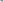 ' - Добиваться усвоения знаний и навыков по предмету.  - Применять современные, инновационные методы обучения.  - Вести целенаправленную работу по ликвидации пробелов знаний учащихся.  Обращать особое внимание на мотивацию деятельности ученика на уроке.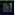  - Создать комфортные условия работы для всех учащихся на уроках. -Практиковать разноуровневые контрольные работы, тесты с учетом уровня подготовленности учащихся.- Вести качественную работу по подготовке учащихся к ИА и ЕНТ.З. Работа с одаренными детьми:“ Выявление одаренных детей по результатам творческих заданий по предмету, олимпиадам. Организация индивидуальных занятий с одаренными детьми, привлечение их к участию в научно-практических конференциях.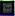  Обучение учащихся работе с научной литературой, со справочниками по предмету; использование Интернета для получения дополнительного материала.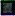  Подготовка и участие в конкурсах, очных и заочных олимпиадах по предмету.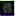 - Способствовать творческому росту ученика, создавая комфортные условия для развития его личности.Внеурочная работа: Подготовка и проведение предметной декады.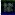  Проведение школьной олимпиады.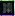  Подготовка учащихся к участию в различных олимпиадах и конкурсах по предмету.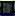 Совершенствование работы учителя: Продолжить работу над улучшением материально-технической базы кабинетов, делиться методическими находками, осуществлять помощь и поддержку не только учащимся, но и друг другу, изучать опыт коллег по работе, прислушиваться к замечаниям и советам, быть в творческом поиске оптимальных методов, приемов, средств обучения. п Для овладения знаниями включать в полном объеме в процессе обучения не только восприятие, осмысление, запоминание, но и аналогию, обобщение и систематизацию и обязательно с применением знаний на практике по возможности с большей самостоятельностью.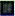 ' Добиваться комплексного подхода в обучении учащихся, синхронного решения образовательных и воспитательных задач, с тем, чтобы каждый ученик достиг уровня обязательной подготовки, а способные ученики смогли бы получить образование более высокого качества.' Повседневная работа учителя по самообразованиюРуководитель МО :                  Кударбекова Д.С.Основные направления работыМероприятияОтветственныеСроки исполнения1234Заседания Школьных методических объединений  (ШМО)Заседание ШМО№1 – «Корпоративное обучение педагогов в условиях  «обучающейся организации»Цель: Оценивание эффективности   деятельности МО  за 2022-23 уч.г., проектирование плана работы МО  на 2023– 2024 уч. г.Оценивание эффективности организации работы МО в  2022-2023 учебном  году /руководитель МО Кударбекова Д.С.Проектирование деятельности МО  на 2023-2024 учебный год /руководитель МО Кударбекова Д.С.Осмысление  инновационных идей и процессов через призму собственной практической деятельности (Презентации педагогов по итогам курсовой подготовки)/учитель географии Муканова Г.Л..Руководитель МО, Кударбекова Д.С.28 август Заседания Школьных методических объединений  (ШМО)Заседание ШМО№2  - «Формирование самоконтроля и самооценки у школьников в условиях обновления содержания образования». Цель: создание условий для развития способности ученика самостоятельно ставить учебные цели, проектировать пути их реализации, контролировать и оценивать свои достижения Роль самоконтроля в процессе обучения – один из важнейших факторов самостоятельной деятельности учащихся/ РМО Кударбекова Д.С.Приемы формирования навыков самоконтроля и самооценки у школьников-/ учитель географии Муканова Г.Л.Практическая часть: Формирование контрольно-оценочных умений у школьников на уроках и во внеурочной деятельности (из опыта работы/учитель биологии Мукашова Д.К.).Руководитель МО, Кударбекова Д.С.Ноябрь Заседания Школьных методических объединений  (ШМО)Заседание ШМО№3  – «Проектирование современного урока в парадигме развивающего образования»Цель: систематизировать методические подходы к проектированию эффективного урока Этапы педагогического проектирования -РМО  Кударбекова Д.С.Типология современных учебных занятий -учителя МО Мукашова Д.К. , Муканова Г.Л.Планирование содержание педагогического взаимодействия  ученика и  учителя -учителя МО  Мукашова Д.К. , Муканова Г.Л.Руководитель МО, Кударбекова Д.С.Декабрь Заседания Школьных методических объединений  (ШМО)Заседание ШМО№ 4 -«Развитие эмоционального интеллекта школьников»Цель: активизация инновационной деятельности педагогов по развитию эмоционального интеллекта школьниковЭмоциональный интеллект и его развитие в условиях школы/ учитель биологии Мукашова Д.К.2. Мониторинг качества обучения /руководитель МО Кударбекова Д.С.Руководитель МО, Кударбекова Д.С.Март Заседания Школьных методических объединений  (ШМО)Заседание ШМО№ 5 - «Личностный рост учителя как цель и результат педагогического процесса»Цель: Обеспечение мотивации профессионального роста педагогов МО.1. Самооценка профессионального мастерства как отражение уровня развития профессионального самосознания учителя/ учителя-предметники Мукашова Д.К, Муканова Г.Л.2. Анализ работы ШМО, проектирование плана работы на 2024-2025 учебный год/ руководитель МО Кударбекова Д.С.Руководитель МО, Кударбекова Д.С.майИнтегрированная образовательная неделяИнтегрированная образовательная неделя учителей естественно-математического направления (физика, математика, информатика, география, биология, химия)Руководители МО : Кударбекова Д.С.февральПлан МО естественного цикла на 2023-2024 учебный годПлан МО естественного цикла на 2023-2024 учебный годПлан МО естественного цикла на 2023-2024 учебный годПлан МО естественного цикла на 2023-2024 учебный годАвгуст 2023 годАвгуст 2023 годАвгуст 2023 годАвгуст 2023 годОсновные направления работыМероприятияОтветственныеСроки исполнения1234Учебно-методическая работа МОУтверждение тем самообразованиячлены ШМОАвгуст 

Утверждение плана работы кабинетовЗав. кабинетамиАвгуст 
Утверждение рабочих программ по предметам в соответствии с ГОСО, программ внеурочной деятельности, элективных курсов, факультативных занятий, индивидуальных занятий (консультаций)Руководитель шмо, члены ШМОАвгуст 
Утверждение тестов входного контроляЧлены ШМОАвгуст 
Утверждение графика проведения срезов знаний за 1 полугодие по предметам естественного цикла.Посещение фокус группчлены ШМОАвгуст 
Сентябрь 2023 годСентябрь 2023 годСентябрь 2023 годСентябрь 2023 годОсновные направления работыМероприятияОтветственныеСроки исполнения1234Учебно-методическая работа МО; Выполнение ГОСОУтверждение графиков: СОР и СОЧ, открытых уроков и мероприятий, взаимо-посещенияРуководитель шмоСентябрь 2023Проверка календарно-тематического планирования. Утверждение планов факультативов, кружков.Руководитель ШМОАдминистрация1-декада сентябрьРабота по повышению качества знаний учащихсяПроведение входного контроля знаний учащихся по химии, биологии, географии, естествознанию Анализ результатов.Учитель-предметник сентябрьИндивидуальная работа с одаренными детьми (проведение дополнительных занятий). Учителя- предметникиВ течение годаПодготовка к участию учащихся в школьных, районных, областных, международных конкурсах, олимпиадах (в т.ч. дистанционных)Учителя-предметникиВ течение годаИндивидуальная работа со слабоуспевающими детьми (проведение дополнительных занятий). Учителя- предметникиВ течение годаОктябрь 2023 годОктябрь 2023 годОктябрь 2023 годОктябрь 2023 годОсновные направления работыМероприятияОтветственныеСроки исполнения1234Учебно-методическая работа МО1. Взаимо посещение уроков, проведение открытых уроков.2 Участие в работе творческих школУчителя предметникиПо плану Работа по повышению качества знаний учащихсяИндивидуальная работа с одаренными детьми (проведение дополнительных занятий). Учителя- предметникиВ течение годаПодготовка и участие учащихся в школьных, районных, областных, международных конкурсах, олимпиадах (в т.ч. дистанционных)Учителя-предметникиВ течение годаИндивидуальная работа со слабоуспевающими детьми (проведение дополнительных занятий). Учителя- предметникиВ течение годаНоябрь 2023 годНоябрь 2023 годНоябрь 2023 годНоябрь 2023 годОсновные направления работыМероприятияОтветственныеСроки исполнения1234Учебно-методическая работа МО1.	Анализ входной диагностики учащихся по предметам ЕМЦ. 2.	Анализ взаимопроверки ведения учащимися 5-11 классов рабочих тетрадей по предметам ЕМЦ.3.	Организация участия учащихся в олимпиаде по химии, биологии, географии,(список кандидатуры на районный тур)4.	Разработка проект- плана  декады учителей химии, математики, физики, информатики, биологии, географии, естествознания.Члены ШМОноябрь 2023Работа по повышению качества знаний учащихсяОрганизация и проведение олимпиад по предметам естественного цикла (подведение итогов)Члены ШМОноябрь 2023Посещение уроков биологии , географии, химии в 7-х  классахЧлены ШМОноябрь 2023декабрь 2023 годдекабрь 2023 годдекабрь 2023 годдекабрь 2023 годОсновные направления работыМероприятияОтветственныеСроки исполнения1234Учебно-методическая работа МО1. Подготовка ко 2 туру предметных олимпиад. 2. Участие в работе творческих школ3..Проверка тетрадей Члены ШМО декабрь 2023Изучение демонстрационных вариантов ИА, ЕНТ- 2024 обзор  новинок методической литературыПосещение фокус группЧлены ШМОЧлены ШМОдекабрь 2023Работа по повышению качества знаний учащихсяИндивидуальная работа с одаренными детьми (проведение дополнительных занятий).Члены ШМО декабрь 2023Индивидуальная работа со слабоуспевающими детьми (проведение дополнительных занятий).Члены ШМО декабрь 2023Январь 2024 годЯнварь 2024 годЯнварь 2024 годЯнварь 2024 годОсновные направления работыМероприятияОтветственныеСроки исполнения1234Учебно-методическая работа МО1.Анализ результатов обученности учащихся за 2 четверть и 1 полугодие по предметам естественного цикла.2.Мониторинг преподавания предметов ЕМЦ  в первом полугодии 3.Анализ эффективности организации работы со слабоуспевающими учащимися в основной школе, обмен опытом по данному направлению работыРуководитель МО, учителя - предметникиЯнварь 2024Утверждение графика СОР и СОЧ, промежуточных срезов знаний на 2 полугодие по предметам естественного циклачлены ШМОЯнварь 2024Утверждение плана  декады учителей химии, математики, физики, информатики, биологии, географии, естествознания.члены ШМОЯнварь 2024Работа по повышению качества знаний учащихсяПроведение промежуточного контроля знаний учащихся. Сравнительный анализ.Учителя предметникиЯнварь 2024Индивидуальная работа с одаренными детьми (проведение дополнительных занятий). Учителя- предметникиВ течение годаИндивидуальная работа со слабоуспевающими детьми (проведение дополнительных занятий). Учителя- предметникиВ течение годафевраль 2024 годфевраль 2024 годфевраль 2024 годфевраль 2024 годОсновные направления работыМероприятияОтветственныеСроки исполнения1234Учебно-методическая работа МОПредварительные отчеты членов ШМО по темам самообразованиячлены ШМОФевраль 2024Корректировка планов работы по подготовке к ГИА и ЕНТчлены ШМОФевраль 2024Проведение  декады учителей химии, математики, физики, информатики, биологии, географии, естествознания.члены ШМОФевраль 2024Работа по повышению качества знаний учащихсяМежсекционная работа:Взаимопосещение уроков.Посещение фокус групп.Проведение пробных экзаменов в 9-х, 11-х классахАнализ результатовЧлены МОФевраль 2024Март 2024 годМарт 2024 годМарт 2024 годМарт 2024 годОсновные направления работыМероприятияОтветственныеСроки исполнения1234Учебно-методическая работа МО1.Анализ результатов обученности учащихся за 3четверть по предметам естественного цикла.2.Мониторинг преподавания предметов ЕМЦ  Члены МО, Кударбекова Д,С.март 2024Работа по повышению качества знаний учащихсяИндивидуальная работа с одаренными детьми (проведение дополнительных занятий). Учителя- предметникиВ течение годаИндивидуальная работа со слабоуспевающими детьми (проведение дополнительных занятий). Учителя- предметникиВ течение годаАпрель 2024 годАпрель 2024 годАпрель 2024 годАпрель 2024 годОсновные направления работыМероприятияОтветственныеСроки исполнения1234Учебно-методическая работа МО1. Подготовка к итоговой государственной аттестации.2. Проведение школьных репетиционных экзаменов 9-11 классах.3. Оказание консультативной помощи учащимся при подготовке к государственным экзаменам по предметам химия, биология, география. Учителя предметникиапрель 2024Изучение нормативных документов и методических рекомендаций по итоговой аттестации учащихся 9, 1 1 классов (ЕНТ, ГИА).Руководитель шмоАпрель 2024Работа по повышению качества знаний учащихсяИндивидуальная работа с одаренными детьми (проведение дополнительных занятий). Учителя- предметникиВ течение годаИндивидуальная работа со слабоуспевающими детьми (проведение дополнительных занятий). Учителя- предметникиВ течение годаМай 2024 годМай 2024 годМай 2024 годМай 2024 годОсновные направления работыМероприятияОтветственныеСроки исполнения1234Учебно-методическая работа МОУтверждение текстов контрольных работ по предметам ЕМЦ для итоговой аттестации учащихся 5-11 и графика их проведения.члены ШМОмай 2024Работа по повышению качества знаний учащихся и учителей- предметниковПосещение фокус группчлены ШМО В течение годаРабота по повышению качества знаний учащихся и учителей- предметниковВзаимопосещение уроковчлены ШМОВ течение годаРабота по повышению качества знаний учащихся и учителей- предметниковМежсекционная работа:Взаимопосещение уроков.Посещение фокус групп.Проведение пробных экзаменов в 9-х, 11-х классахЧлены МОмай 2024Июнь 2024 годИюнь 2024 годИюнь 2024 годИюнь 2024 годОсновные направления работыМероприятияОтветственныеСроки исполнения1234Учебно-методическая работа МОАнализ выполнения учебных программ, обязательного минимума содержания образования, практической части учебных программ за 2023-2024 уч.г.Члены ШМОИюнь 2024Отчеты членов ШМО по темам самообразования.члены ШМОИюнь 2024Анализ промежуточной итоговой аттестации учащихся 5-8, 10 кл. по предметам ЕМЦ.члены ШМОИюнь 2024Анализ работы ШМО за текущий год и постановка задач на 2024-2025 учебный годАнализ успеваемости уч-ся  по предметам: биология, химия, география за 2023-2024 уч.год РуководительшмоИюнь 2024Распределение учебной нагрузки учителей предметников на 2024-2025 учебный год.Совместно с директором и зам.дир. по УР июнь 2024Межсекционная работа:Составление УМК на 2024-2025 у.г.Анкетирование членов ШМО по итогам годаПроверка выполнения учебного плана и программПосещение фокус групп Июнь 2024№ФИОТема самообразования1.Исина А.Б. учитель биологии , вожатая«Развитие познавательной деятельности учащихся на уроках биологии»2.Кударбекова Д.С. учитель химии и биологии«Игровые технологии как средство повышения качества знаний обучающихся по химии и биологии через ИКТ».З.Муканова Г.Л. учитель географии«Применение интерактивных методов на уроках географии.»4.Мукашова Д.К. учитель биологии«Творческая работа на уроках биологии , формирование экологической грамотности обучающихся»